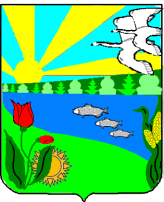 Волгоградская областьПесковатское сельское поселение Городищенского муниципального районах.Песковатка Городищенского муниципального района Волгоградской области тел. (268) 4-11-17ПОСТАНОВЛЕНИЕот 29.02.2024 г.                                                                                № 16О внесении изменений внекоторые акты администрации Песковатского сельского поселения Городищенского муниципального района Волгоградской области и признании утратившими силу постановления администрации Песковатского сельского поселения Городищенского муниципального района Волгоградской области от 25.03.2013г. № 34 об утверждении административного регламента предоставления муниципальной услуги «Предоставление информации об объектах недвижимого имущества, находящегося в государственной и муниципальной собственности и предназначенных для сдачи в аренду», постановления администрации Песковатского сельского поселения Городищенского муниципального района Волгоградской области от 01.04.2014г. № 46 об утверждении административного регламента предоставления муниципальной услуги «Выдача заверенных копий документов администрации Песковатского сельского поселения» (с изменениями от 30.05.2014 №71), постановления администрации Песковатского сельского поселения Городищенского муниципального района Волгоградской области от 01.04.2014г. № 39 об утверждении административного регламента предоставления муниципальной услуги «Заключение договоров передачу жилых помещений в собственность граждан» (с изменениями от 13.06.2019г. № 38/1)          В соответствии с Федеральным   законом от 06.10.2003 г.  № 131-ФЗ «Об общих принципах   организации местного самоуправления   в   Российской   Федерации», Федеральным законом от 27.07.2010 № 210-ФЗ «Об организации предоставления государственных и муниципальных услуг», Уставом Песковатского сельского поселения Городищенского муниципального   района Волгоградской области, администрация Песковатского сельского поселения Городищенского муниципального района Волгоградской областиПОСТАНОВЛЯЕТ:Утвердить прилагаемые изменения, которые вносятся в акты администрации Песковатского сельского поселения Городищенского муниципального района Волгоградской области.Признать утратившим силу постановление администрации Песковатского сельского поселения Городищенского муниципального района Волгоградской области от 25.03.2013г. № 34 об утверждении административного регламента предоставления муниципальной услуги «Предоставление информации об объектах недвижимого имущества, находящегося в государственной и муниципальной собственности и предназначенных для сдачи в аренду».Признать утратившим силу постановление администрации Песковатского сельского поселения Городищенского муниципального района Волгоградской области от 01.04.2014г. № 46 об утверждении административного регламента предоставления муниципальной услуги «Выдача заверенных копий документов администрации Песковатского сельского поселения» (с изменениями от 30.05.2014 №71).4. Признать утратившим силу постановление администрации Песковатского сельского поселения Городищенского муниципального района Волгоградской области от 01.04.2014г. № 39 об утверждении административного регламента предоставления муниципальной   услуги «Заключение договоров передачу жилых помещений в собственность граждан» (с изменениями от 13.06.2019г. № 38/1) Настоящее постановление вступает в силу после его официального обнародования.Контроль за исполнением   настоящего постановления оставляю за собой.Глава Песковатского сельского поселения                    А.А. ТоршинУтверждены постановлением администрации Песковатского сельского поселенияГородищенского муниципального района Волгоградской областиот 29.02.2024 г. № 16Изменения которые вносятся в акты администрации Песковатского сельского поселения Городищенского муниципального района Волгоградской области 1. В административном регламенте предоставления муниципальной услуги «Выдача порубочных билетов и (или) разрешений на пересадку зеленых насаждений на территории Песковатского сельского поселения», утверждённом постановлением администрации Песковатского сельского поселения Городищенского муниципального района Волгоградской области от 04.12.2023г № 78:подпункт 1.3.1 пункта 1.3 раздела 1 изложить в следующей редакции:«1.3.1. сведения о месте нахождения, контактных телефонах и графике работы администрации Песковатского сельского поселения Городищенского муниципального района Волгоградской области, Отдела по работе с заявителями Городищенского района Волгоградской области ГКУ ВО "МФЦ" (далее - «МФЦ»).Администрация Песковатского сельского поселения Городищенского муниципального района Волгоградской области Городищенский район, х. Песковатка, ул. Центральная, 11.График работы: с 8-00 до 17-00;перерыв на обед - с 12.00 до 13.00;выходные дни - суббота, воскресенье, праздничные дни. Телефоны для справок: 8 844 68 4-11-17.Официальный сайт администрации в сети Интернет mo-peskovatka.ru, адрес электронной почты adm.peskovatki@yandex.ru.Отдел по работе с заявителями Городищенского района Волгоградской области ГКУ ВО "МФЦ"Телефон: 8 (84468) 3-55-63Адрес электронной почты: mfc051@volganet.ruАдрес: 403003, Волгоградская область, р.п.Городище пл. Павших Борцов, д.1График работы:Пн: 09:00 - 20:00Вт, Ср, Чт, Пт: 09:00 - 18:00Сб: 09:00 - 15:30Вс: ВыходнойИнформацию о местонахождении и графиках работы МФЦ также можно получить с использованием государственной информационной системы "Единый портал сети центров и офисов "Мои Документы" (МФЦ) Волгоградской области" (http://mfc.volganet.ru).».2. В административном регламенте предоставления муниципальной услуги «Предоставление информации об объектах недвижимого имущества, находящегося в муниципальной собственности и предназначенного для сдачи в аренду, безвозмездное пользование, а также объектах, подлежащих приватизации», утверждённом Постановлением администрации Песковатского сельского поселения Городищенского муниципального района Волгоградской области от 10.06.2020г № 46:2.1.	подпункт 1.3.1 пункта 1.3 раздела 1 изложить в следующей редакции:«1.3.1. сведения о месте нахождения, контактных телефонах и графике работы администрации Песковатского сельского поселения Городищенского муниципального района Волгоградской области, Отдела по работе с заявителями Городищенского района Волгоградской области ГКУ ВО "МФЦ" (далее - «МФЦ»).Администрация Песковатского сельского поселения Городищенского муниципального района Волгоградской области Городищенский район, х. Песковатка, ул. Центральная, 11.График работы: с 8-00 до 17-00;перерыв на обед - с 12.00 до 13.00;выходные дни - суббота, воскресенье, праздничные дни. Телефоны для справок: 8 844 68 4-11-17.Официальный сайт администрации в сети Интернет mo-peskovatka.ru, адрес электронной почты adm.peskovatki@yandex.ru.Отдел по работе с заявителями Городищенского района Волгоградской области ГКУ ВО "МФЦ"Телефон: 8 (84468) 3-55-63Адрес электронной почты: mfc051@volganet.ruАдрес: 403003, Волгоградская область, р.п.Городище пл. Павших Борцов, д.1График работы:Пн: 09:00 - 20:00Вт, Ср, Чт, Пт: 09:00 - 18:00Сб: 09:00 - 15:30Вс: ВыходнойИнформацию о местонахождении и графиках работы МФЦ также можно получить с использованием государственной информационной системы "Единый портал сети центров и офисов "Мои Документы" (МФЦ) Волгоградской области" (http://mfc.volganet.ru).»;3. В административном регламенте предоставления муниципальной услуги «Предоставление информации об очередности предоставления жилых помещений на условиях социального найма», утверждённом Постановлением администрации Песковатского сельского поселения Городищенского муниципального района Волгоградской области от 18.04.2018г № 32:3.1.	подпункт 1.3.1 пункта 1.3 раздела 1 изложить в следующей редакции:«1.3.1. сведения о месте нахождения, контактных телефонах и графике работы администрации Песковатского сельского поселения Городищенского муниципального района Волгоградской области, Отдела по работе с заявителями Городищенского района Волгоградской области ГКУ ВО "МФЦ" (далее - «МФЦ»).Администрация Песковатского сельского поселения Городищенского муниципального района Волгоградской области Городищенский район, х. Песковатка, ул. Центральная, 11.График работы: с 8-00 до 17-00;перерыв на обед - с 12.00 до 13.00;выходные дни - суббота, воскресенье, праздничные дни. Телефоны для справок: 8 844 68 4-11-17.Официальный сайт администрации в сети Интернет mo-peskovatka.ru, адрес электронной почты adm.peskovatki@yandex.ru.Отдел по работе с заявителями Городищенского района Волгоградской области ГКУ ВО "МФЦ"Телефон: 8 (84468) 3-55-63Адрес электронной почты: mfc051@volganet.ruАдрес: 403003, Волгоградская область, р.п.Городище пл. Павших Борцов, д.1График работы:Пн: 09:00 - 20:00Вт, Ср, Чт, Пт: 09:00 - 18:00Сб: 09:00 - 15:30Вс: ВыходнойИнформацию о местонахождении и графиках работы МФЦ также можно получить с использованием государственной информационной системы "Единый портал сети центров и офисов "Мои Документы" (МФЦ) Волгоградской области" (http://mfc.volganet.ru).»; 4. В административном регламенте предоставления муниципальной услуги «Заключение договора на размещение нестационарного торгового объекта в месте, определенном схемой размещения нестационарных торговых объектов на территории Песковатского сельского поселения, без проведения аукциона», утверждённом Постановлением администрации Песковатского сельского поселения Городищенского муниципального района Волгоградской области от 28.11.2019г № 90:4.1.	подпункт 1.3.1 пункта 1.3 раздела 1 изложить в следующей редакции:«1.3.1. сведения о месте нахождения, контактных телефонах и графике работы администрации Песковатского сельского поселения Городищенского муниципального района Волгоградской области, Отдела по работе с заявителями Городищенского района Волгоградской области ГКУ ВО "МФЦ" (далее - «МФЦ»).Администрация Песковатского сельского поселения Городищенского муниципального района Волгоградской области Городищенский район, х. Песковатка, ул. Центральная, 11.График работы: с 8-00 до 17-00;перерыв на обед - с 12.00 до 13.00;выходные дни - суббота, воскресенье, праздничные дни. Телефоны для справок: 8 844 68 4-11-17.Официальный сайт администрации в сети Интернет mo-peskovatka.ru, адрес электронной почты adm.peskovatki@yandex.ru.Отдел по работе с заявителями Городищенского района Волгоградской области ГКУ ВО "МФЦ"Телефон: 8 (84468) 3-55-63Адрес электронной почты: mfc051@volganet.ruАдрес: 403003, Волгоградская область, р.п.Городище пл. Павших Борцов, д.1График работы:Пн: 09:00 - 20:00Вт, Ср, Чт, Пт: 09:00 - 18:00Сб: 09:00 - 15:30Вс: ВыходнойИнформацию о местонахождении и графиках работы МФЦ также можно получить с использованием государственной информационной системы "Единый портал сети центров и офисов "Мои Документы" (МФЦ) Волгоградской области" (http://mfc.volganet.ru).»;5. В административном регламенте предоставления муниципальной услуги «Выдача выписок из похозяйственных книг Песковатского сельского поселения», утверждённом Постановлением администрации Песковатского сельского поселения Городищенского муниципального района Волгоградской области от 17.04.2019г № 22:5.1.	подпункт 1.3.1 пункта 1.3 раздела 1 изложить в следующей редакции:«1.3.1. сведения о месте нахождения, контактных телефонах и графике работы администрации Песковатского сельского поселения Городищенского муниципального района Волгоградской области, Отдела по работе с заявителями Городищенского района Волгоградской области ГКУ ВО "МФЦ" (далее - «МФЦ»).Администрация Песковатского сельского поселения Городищенского муниципального района Волгоградской области Городищенский район, х. Песковатка, ул. Центральная, 11.График работы: с 8-00 до 17-00;перерыв на обед - с 12.00 до 13.00;выходные дни - суббота, воскресенье, праздничные дни. Телефоны для справок: 8 844 68 4-11-17.Официальный сайт администрации в сети Интернет mo-peskovatka.ru, адрес электронной почты adm.peskovatki@yandex.ru.Отдел по работе с заявителями Городищенского района Волгоградской области ГКУ ВО "МФЦ"Телефон: 8 (84468) 3-55-63Адрес электронной почты: mfc051@volganet.ruАдрес: 403003, Волгоградская область, р.п.Городище пл. Павших Борцов, д.1График работы:Пн: 09:00 - 20:00Вт, Ср, Чт, Пт: 09:00 - 18:00Сб: 09:00 - 15:30Вс: ВыходнойИнформацию о местонахождении и графиках работы МФЦ также можно получить с использованием государственной информационной системы "Единый портал сети центров и офисов "Мои Документы" (МФЦ) Волгоградской области" (http://mfc.volganet.ru).»;6. В административном регламенте предоставления муниципальной услуги «Принятие документов, а также выдача разрешений о переводе или об отказе в переводе жилого помещения в нежилые или нежилые помещения в жилое помещение», в новой редакции», утверждённом Постановлением администрации Песковатского сельского поселения Городищенского муниципального района Волгоградской области от 10.06.2022г № 61:6.1.	подпункт 1.3.1 пункта 1.3 раздела 1 изложить в следующей редакции:«1.3.1. сведения о месте нахождения, контактных телефонах и графике работы администрации Песковатского сельского поселения Городищенского муниципального района Волгоградской области, Отдела по работе с заявителями Городищенского района Волгоградской области ГКУ ВО "МФЦ" (далее - «МФЦ»).Администрация Песковатского сельского поселения Городищенского муниципального района Волгоградской области Городищенский район, х. Песковатка, ул. Центральная, 11.График работы: с 8-00 до 17-00;перерыв на обед - с 12.00 до 13.00;выходные дни - суббота, воскресенье, праздничные дни. Телефоны для справок: 8 844 68 4-11-17.Официальный сайт администрации в сети Интернет mo-peskovatka.ru, адрес электронной почты adm.peskovatki@yandex.ru.Отдел по работе с заявителями Городищенского района Волгоградской области ГКУ ВО "МФЦ"Телефон: 8 (84468) 3-55-63Адрес электронной почты: mfc051@volganet.ruАдрес: 403003, Волгоградская область, р.п.Городище пл. Павших Борцов, д.1График работы:Пн: 09:00 - 20:00Вт, Ср, Чт, Пт: 09:00 - 18:00Сб: 09:00 - 15:30Вс: ВыходнойИнформацию о местонахождении и графиках работы МФЦ также можно получить с использованием государственной информационной системы "Единый портал сети центров и офисов "Мои Документы" (МФЦ) Волгоградской области" (http://mfc.volganet.ru).»;7. В административном регламенте предоставления муниципальной услуги «Выдача ордеров на проведение земляных работ на территории Песковатского сельского поселения Городищенского муниципального района Волгоградской области», утверждённом Постановлением администрации Песковатского сельского поселения Городищенского муниципального района Волгоградской области от 19.05.2017г № 46:7.1.	подпункт 1.3.2 пункта 1.3 раздела 1 изложить в следующей редакции:«1.3.2. сведения о месте нахождения, контактных телефонах и графике работы администрации Песковатского сельского поселения Городищенского муниципального района Волгоградской области, Отдела по работе с заявителями Городищенского района Волгоградской области ГКУ ВО "МФЦ" (далее - «МФЦ»).Администрация Песковатского сельского поселения Городищенского муниципального района Волгоградской области Городищенский район, х. Песковатка, ул. Центральная, 11.График работы: с 8-00 до 17-00;перерыв на обед - с 12.00 до 13.00;выходные дни - суббота, воскресенье, праздничные дни. Телефоны для справок: 8 844 68 4-11-17.Официальный сайт администрации в сети Интернет mo-peskovatka.ru, адрес электронной почты adm.peskovatki@yandex.ru.Отдел по работе с заявителями Городищенского района Волгоградской области ГКУ ВО "МФЦ"Телефон: 8 (84468) 3-55-63Адрес электронной почты: mfc051@volganet.ruАдрес: 403003, Волгоградская область, р.п.Городище пл. Павших Борцов, д.1График работы:Пн: 09:00 - 20:00Вт, Ср, Чт, Пт: 09:00 - 18:00Сб: 09:00 - 15:30Вс: ВыходнойИнформацию о местонахождении и графиках работы МФЦ также можно получить с использованием государственной информационной системы "Единый портал сети центров и офисов "Мои Документы" (МФЦ) Волгоградской области" (http://mfc.volganet.ru).»;8. В административном регламенте предоставления муниципальной услуги «Выдача разрешения на использование земель или земельного участка, находящихся в муниципальной собственности Песковатского сельского поселения, расположенных на территории Песковатского сельского поселения», утверждённом Постановлением администрации Песковатского сельского поселения Городищенского муниципального района Волгоградской области от 31.05.2019г. № 36:8.1.	подпункт 1.3.1 пункта 1.3 раздела 1 изложить в следующей редакции:«1.3.1. сведения о месте нахождения, контактных телефонах и графике работы администрации Песковатского сельского поселения Городищенского муниципального района Волгоградской области, Отдела по работе с заявителями Городищенского района Волгоградской области ГКУ ВО "МФЦ" (далее - «МФЦ»).Администрация Песковатского сельского поселения Городищенского муниципального района Волгоградской области Городищенский район, х. Песковатка, ул. Центральная, 11.График работы: с 8-00 до 17-00;перерыв на обед - с 12.00 до 13.00;выходные дни - суббота, воскресенье, праздничные дни. Телефоны для справок: 8 844 68 4-11-17.Официальный сайт администрации в сети Интернет mo-peskovatka.ru, адрес электронной почты adm.peskovatki@yandex.ru.Отдел по работе с заявителями Городищенского района Волгоградской области ГКУ ВО "МФЦ"Телефон: 8 (84468) 3-55-63Адрес электронной почты: mfc051@volganet.ruАдрес: 403003, Волгоградская область, р.п.Городище пл. Павших Борцов, д.1График работы:Пн: 09:00 - 20:00Вт, Ср, Чт, Пт: 09:00 - 18:00Сб: 09:00 - 15:30Вс: ВыходнойИнформацию о местонахождении и графиках работы МФЦ также можно получить с использованием государственной информационной системы "Единый портал сети центров и офисов "Мои Документы" (МФЦ) Волгоградской области" (http://mfc.volganet.ru).»;9. В административном регламенте предоставления муниципальной услуги «Предоставление земельных участков, находящихся в муниципальной собственности Песковатского сельского поселения Городищенского муниципального района Волгоградской области в безвозмездное пользование», утверждённом Постановлением администрации Песковатского сельского поселения Городищенского муниципального района Волгоградской области от 07.06.2022г. № 59:9.1.	подпункт 1.3.1 пункта 1.3 раздела 1 изложить в следующей редакции:«1.3.1. сведения о месте нахождения, контактных телефонах и графике работы администрации Песковатского сельского поселения Городищенского муниципального района Волгоградской области, Отдела по работе с заявителями Городищенского района Волгоградской области ГКУ ВО "МФЦ" (далее - «МФЦ»).Администрация Песковатского сельского поселения Городищенского муниципального района Волгоградской области Городищенский район, х. Песковатка, ул. Центральная, 11.График работы: с 8-00 до 17-00;перерыв на обед - с 12.00 до 13.00;выходные дни - суббота, воскресенье, праздничные дни. Телефоны для справок: 8 844 68 4-11-17.Официальный сайт администрации в сети Интернет mo-peskovatka.ru, адрес электронной почты adm.peskovatki@yandex.ru.Отдел по работе с заявителями Городищенского района Волгоградской области ГКУ ВО "МФЦ"Телефон: 8 (84468) 3-55-63Адрес электронной почты: mfc051@volganet.ruАдрес: 403003, Волгоградская область, р.п.Городище пл. Павших Борцов, д.1График работы:Пн: 09:00 - 20:00Вт, Ср, Чт, Пт: 09:00 - 18:00Сб: 09:00 - 15:30Вс: ВыходнойИнформацию о местонахождении и графиках работы МФЦ также можно получить с использованием государственной информационной системы "Единый портал сети центров и офисов "Мои Документы" (МФЦ) Волгоградской области" (http://mfc.volganet.ru).»;10. В административном регламенте предоставления муниципальной услуги «Предоставление земельных участков, находящихся в муниципальной собственности Песковатского сельского поселения Городищенского муниципального района Волгоградской области юридическим лицам в собственность бесплатно», утверждённом Постановлением администрации Песковатского сельского поселения Городищенского муниципального района Волгоградской области от 09.06.2020г. № 45:10.1.	подпункт 1.3.1 пункта 1.3 раздела 1 изложить в следующей редакции:«1.3.1. сведения о месте нахождения, контактных телефонах и графике работы администрации Песковатского сельского поселения Городищенского муниципального района Волгоградской области, Отдела по работе с заявителями Городищенского района Волгоградской области ГКУ ВО "МФЦ" (далее - «МФЦ»).Администрация Песковатского сельского поселения Городищенского муниципального района Волгоградской области Городищенский район, х. Песковатка, ул. Центральная, 11.График работы: с 8-00 до 17-00;перерыв на обед - с 12.00 до 13.00;выходные дни - суббота, воскресенье, праздничные дни. Телефоны для справок: 8 844 68 4-11-17.Официальный сайт администрации в сети Интернет mo-peskovatka.ru, адрес электронной почты adm.peskovatki@yandex.ru.Отдел по работе с заявителями Городищенского района Волгоградской области ГКУ ВО "МФЦ"Телефон: 8 (84468) 3-55-63Адрес электронной почты: mfc051@volganet.ruАдрес: 403003, Волгоградская область, р.п.Городище пл. Павших Борцов, д.1График работы:Пн: 09:00 - 20:00Вт, Ср, Чт, Пт: 09:00 - 18:00Сб: 09:00 - 15:30Вс: ВыходнойИнформацию о местонахождении и графиках работы МФЦ также можно получить с использованием государственной информационной системы "Единый портал сети центров и офисов "Мои Документы" (МФЦ) Волгоградской области" (http://mfc.volganet.ru).»;11. В административном регламенте предоставления муниципальной услуги «Предоставление земельных участков, находящихся в муниципальной собственности Песковатского сельского поселения, в аренду гражданам для индивидуального жилищного строительства, ведения личного подсобного хозяйства в границах населенного пункта, садоводства, гражданам и крестьянским (фермерским) хозяйствам для осуществления крестьянским (фермерским) хозяйством его деятельности», утверждённом Постановлением администрации Песковатского сельского поселения Городищенского муниципального района Волгоградской области от 20.12.2022г. № 107:11.1.	подпункт 1.3.1 пункта 1.3 раздела 1 изложить в следующей редакции:«1.3.1. сведения о месте нахождения, контактных телефонах и графике работы администрации Песковатского сельского поселения Городищенского муниципального района Волгоградской области, Отдела по работе с заявителями Городищенского района Волгоградской области ГКУ ВО "МФЦ" (далее - «МФЦ»).Администрация Песковатского сельского поселения Городищенского муниципального района Волгоградской области Городищенский район, х. Песковатка, ул. Центральная, 11.График работы: с 8-00 до 17-00;перерыв на обед - с 12.00 до 13.00;выходные дни - суббота, воскресенье, праздничные дни. Телефоны для справок: 8 844 68 4-11-17.Официальный сайт администрации в сети Интернет mo-peskovatka.ru, адрес электронной почты adm.peskovatki@yandex.ru.Отдел по работе с заявителями Городищенского района Волгоградской области ГКУ ВО "МФЦ"Телефон: 8 (84468) 3-55-63Адрес электронной почты: mfc051@volganet.ruАдрес: 403003, Волгоградская область, р.п.Городище пл. Павших Борцов, д.1График работы:Пн: 09:00 - 20:00Вт, Ср, Чт, Пт: 09:00 - 18:00Сб: 09:00 - 15:30Вс: ВыходнойИнформацию о местонахождении и графиках работы МФЦ также можно получить с использованием государственной информационной системы "Единый портал сети центров и офисов "Мои Документы" (МФЦ) Волгоградской области" (http://mfc.volganet.ru).»;12. В административном регламенте предоставления муниципальной услуги «Предоставление письменных разъяснений налогоплательщикам и налоговым агентам по вопросам применения нормативных правовых актов Песковатского сельского поселения Городищенского муниципального района Волгоградской области о местных налогах и сборах», утверждённом Постановлением администрации Песковатского сельского поселения Городищенского муниципального района Волгоградской области от 03.06.2021г.  № 29:12.1.	подпункт 1.3.1 пункта 1.3 раздела 1 изложить в следующей редакции:«1.3.1. сведения о месте нахождения, контактных телефонах и графике работы администрации Песковатского сельского поселения Городищенского муниципального района Волгоградской области, Отдела по работе с заявителями Городищенского района Волгоградской области ГКУ ВО "МФЦ" (далее - «МФЦ»).Администрация Песковатского сельского поселения Городищенского муниципального района Волгоградской области Городищенский район, х. Песковатка, ул. Центральная, 11.График работы: с 8-00 до 17-00;перерыв на обед - с 12.00 до 13.00;выходные дни - суббота, воскресенье, праздничные дни. Телефоны для справок: 8 844 68 4-11-17.Официальный сайт администрации в сети Интернет mo-peskovatka.ru, адрес электронной почты adm.peskovatki@yandex.ru.Отдел по работе с заявителями Городищенского района Волгоградской области ГКУ ВО "МФЦ"Телефон: 8 (84468) 3-55-63Адрес электронной почты: mfc051@volganet.ruАдрес: 403003, Волгоградская область, р.п.Городище пл. Павших Борцов, д.1График работы:Пн: 09:00 - 20:00Вт, Ср, Чт, Пт: 09:00 - 18:00Сб: 09:00 - 15:30Вс: ВыходнойИнформацию о местонахождении и графиках работы МФЦ также можно получить с использованием государственной информационной системы "Единый портал сети центров и офисов "Мои Документы" (МФЦ) Волгоградской области" (http://mfc.volganet.ru).»;13. В административном регламенте предоставления муниципальной услуги «Принятие на учет граждан в качестве, нуждающихся в жилых помещениях, предоставляемых по договорам социального найма», утверждённом Постановлением администрации Песковатского сельского поселения Городищенского муниципального района Волгоградской области от 10.06.2022г. № 85:13.1.	подпункт 1.3.1 пункта 1.3 раздела 1 изложить в следующей редакции:«1.3.1. сведения о месте нахождения, контактных телефонах и графике работы администрации Песковатского сельского поселения Городищенского муниципального района Волгоградской области, Отдела по работе с заявителями Городищенского района Волгоградской области ГКУ ВО "МФЦ" (далее - «МФЦ»).Администрация Песковатского сельского поселения Городищенского муниципального района Волгоградской области Городищенский район, х. Песковатка, ул. Центральная, 11.График работы: с 8-00 до 17-00;перерыв на обед - с 12.00 до 13.00;выходные дни - суббота, воскресенье, праздничные дни. Телефоны для справок: 8 844 68 4-11-17.Официальный сайт администрации в сети Интернет mo-peskovatka.ru, адрес электронной почты adm.peskovatki@yandex.ru.Отдел по работе с заявителями Городищенского района Волгоградской области ГКУ ВО "МФЦ"Телефон: 8 (84468) 3-55-63Адрес электронной почты: mfc051@volganet.ruАдрес: 403003, Волгоградская область, р.п.Городище пл. Павших Борцов, д.1График работы:Пн: 09:00 - 20:00Вт, Ср, Чт, Пт: 09:00 - 18:00Сб: 09:00 - 15:30Вс: ВыходнойИнформацию о местонахождении и графиках работы МФЦ также можно получить с использованием государственной информационной системы "Единый портал сети центров и офисов "Мои Документы" (МФЦ) Волгоградской области" (http://mfc.volganet.ru).»;14. В административном регламенте предоставления муниципальной услуги «Принятие решения о проведении аукциона на право заключения договора аренды земельных участков, находящихся в муниципальной собственности Песковатского сельского поселения Городищенского муниципального района Волгоградской области», утверждённом Постановлением администрации Песковатского сельского поселения Городищенского муниципального района Волгоградской области от 07.06.2022 г.№ 57:14.1.	подпункт 1.3.1 пункта 1.3 раздела 1 изложить в следующей редакции:«1.3.1. сведения о месте нахождения, контактных телефонах и графике работы администрации Песковатского сельского поселения Городищенского муниципального района Волгоградской области, Отдела по работе с заявителями Городищенского района Волгоградской области ГКУ ВО "МФЦ" (далее - «МФЦ»).Администрация Песковатского сельского поселения Городищенского муниципального района Волгоградской области Городищенский район, х. Песковатка, ул. Центральная, 11.График работы: с 8-00 до 17-00;перерыв на обед - с 12.00 до 13.00;выходные дни - суббота, воскресенье, праздничные дни. Телефоны для справок: 8 844 68 4-11-17.Официальный сайт администрации в сети Интернет mo-peskovatka.ru, адрес электронной почты adm.peskovatki@yandex.ru.Отдел по работе с заявителями Городищенского района Волгоградской области ГКУ ВО "МФЦ"Телефон: 8 (84468) 3-55-63Адрес электронной почты: mfc051@volganet.ruАдрес: 403003, Волгоградская область, р.п.Городище пл. Павших Борцов, д.1График работы:Пн: 09:00 - 20:00Вт, Ср, Чт, Пт: 09:00 - 18:00Сб: 09:00 - 15:30Вс: ВыходнойИнформацию о местонахождении и графиках работы МФЦ также можно получить с использованием государственной информационной системы "Единый портал сети центров и офисов "Мои Документы" (МФЦ) Волгоградской области" (http://mfc.volganet.ru).»;15. В административном регламенте предоставления муниципальной услуги «Принятие решения о проведении аукциона по продаже земельных участков, находящихся в муниципальной собственности Песковатского сельского поселения Городищенского муниципального района Волгоградской области», утверждённом Постановлением администрации Песковатского сельского поселения Городищенского муниципального района Волгоградской области от 07.06.2022 г.№ 58:15.1.	подпункт 1.3.1 пункта 1.3 раздела 1 изложить в следующей редакции:«1.3.1. сведения о месте нахождения, контактных телефонах и графике работы администрации Песковатского сельского поселения Городищенского муниципального района Волгоградской области, Отдела по работе с заявителями Городищенского района Волгоградской области ГКУ ВО "МФЦ" (далее - «МФЦ»).Администрация Песковатского сельского поселения Городищенского муниципального района Волгоградской области Городищенский район, х. Песковатка, ул. Центральная, 11.График работы: с 8-00 до 17-00;перерыв на обед - с 12.00 до 13.00;выходные дни - суббота, воскресенье, праздничные дни. Телефоны для справок: 8 844 68 4-11-17.Официальный сайт администрации в сети Интернет mo-peskovatka.ru, адрес электронной почты adm.peskovatki@yandex.ru.Отдел по работе с заявителями Городищенского района Волгоградской области ГКУ ВО "МФЦ"Телефон: 8 (84468) 3-55-63Адрес электронной почты: mfc051@volganet.ruАдрес: 403003, Волгоградская область, р.п.Городище пл. Павших Борцов, д.1График работы:Пн: 09:00 - 20:00Вт, Ср, Чт, Пт: 09:00 - 18:00Сб: 09:00 - 15:30Вс: ВыходнойИнформацию о местонахождении и графиках работы МФЦ также можно получить с использованием государственной информационной системы "Единый портал сети центров и офисов "Мои Документы" (МФЦ) Волгоградской области" (http://mfc.volganet.ru).»;16. В административном регламенте предоставления муниципальной услуги «Присвоение адреса объекту адресации, изменение и аннулирование такого адреса», утверждённом Постановлением администрации Песковатского сельского поселения Городищенского муниципального района Волгоградской области от 10.04.2023г.№ 24:16.1.	подпункт 1.3.1 пункта 1.3 раздела 1 изложить в следующей редакции:«1.3.1. сведения о месте нахождения, контактных телефонах и графике работы администрации Песковатского сельского поселения Городищенского муниципального района Волгоградской области, Отдела по работе с заявителями Городищенского района Волгоградской области ГКУ ВО "МФЦ" (далее - «МФЦ»).Администрация Песковатского сельского поселения Городищенского муниципального района Волгоградской области Городищенский район, х. Песковатка, ул. Центральная, 11.График работы: с 8-00 до 17-00;перерыв на обед - с 12.00 до 13.00;выходные дни - суббота, воскресенье, праздничные дни. Телефоны для справок: 8 844 68 4-11-17.Официальный сайт администрации в сети Интернет mo-peskovatka.ru, адрес электронной почты adm.peskovatki@yandex.ru.Отдел по работе с заявителями Городищенского района Волгоградской области ГКУ ВО "МФЦ"Телефон: 8 (84468) 3-55-63Адрес электронной почты: mfc051@volganet.ruАдрес: 403003, Волгоградская область, р.п.Городище пл. Павших Борцов, д.1График работы:Пн: 09:00 - 20:00Вт, Ср, Чт, Пт: 09:00 - 18:00Сб: 09:00 - 15:30Вс: ВыходнойИнформацию о местонахождении и графиках работы МФЦ также можно получить с использованием государственной информационной системы "Единый портал сети центров и офисов "Мои Документы" (МФЦ) Волгоградской области" (http://mfc.volganet.ru).»;17. В административном регламенте предоставления муниципальной услуги «Продажа земельных участков, находящихся в муниципальной собственности Песковатского сельского поселения Городищенского муниципального района Волгоградской области, без проведения торгов», утверждённом Постановлением администрации Песковатского сельского поселения Городищенского муниципального района Волгоградской области от 11.11.2019г. № 73:17.1.	подпункт 1.3.1 пункта 1.3 раздела 1 изложить в следующей редакции:«1.3.1. сведения о месте нахождения, контактных телефонах и графике работы администрации Песковатского сельского поселения Городищенского муниципального района Волгоградской области, Отдела по работе с заявителями Городищенского района Волгоградской области ГКУ ВО "МФЦ" (далее - «МФЦ»).Администрация Песковатского сельского поселения Городищенского муниципального района Волгоградской области Городищенский район, х. Песковатка, ул. Центральная, 11.График работы: с 8-00 до 17-00;перерыв на обед - с 12.00 до 13.00;выходные дни - суббота, воскресенье, праздничные дни. Телефоны для справок: 8 844 68 4-11-17.Официальный сайт администрации в сети Интернет mo-peskovatka.ru, адрес электронной почты adm.peskovatki@yandex.ru.Отдел по работе с заявителями Городищенского района Волгоградской области ГКУ ВО "МФЦ"Телефон: 8 (84468) 3-55-63Адрес электронной почты: mfc051@volganet.ruАдрес: 403003, Волгоградская область, р.п.Городище пл. Павших Борцов, д.1График работы:Пн: 09:00 - 20:00Вт, Ср, Чт, Пт: 09:00 - 18:00Сб: 09:00 - 15:30Вс: ВыходнойИнформацию о местонахождении и графиках работы МФЦ также можно получить с использованием государственной информационной системы "Единый портал сети центров и офисов "Мои Документы" (МФЦ) Волгоградской области" (http://mfc.volganet.ru).»;18. В административном регламенте предоставления муниципальной услуги «Утверждение схемы расположения земельного участка на кадастровом плане территории в целях раздела земельного участка, находящегося в муниципальной собственности Песковатского сельского поселения Городищенского муниципального района Волгоградской области», утверждённом Постановлением администрации Песковатского сельского поселения Городищенского муниципального района Волгоградской области от 02.11.2022г. № 89:18.1.	подпункт 1.3.1 пункта 1.3 раздела 1 изложить в следующей редакции:«1.3.1. сведения о месте нахождения, контактных телефонах и графике работы администрации Песковатского сельского поселения Городищенского муниципального района Волгоградской области, Отдела по работе с заявителями Городищенского района Волгоградской области ГКУ ВО "МФЦ" (далее - «МФЦ»).Администрация Песковатского сельского поселения Городищенского муниципального района Волгоградской области Городищенский район, х. Песковатка, ул. Центральная, 11.График работы: с 8-00 до 17-00;перерыв на обед - с 12.00 до 13.00;выходные дни - суббота, воскресенье, праздничные дни. Телефоны для справок: 8 844 68 4-11-17.Официальный сайт администрации в сети Интернет mo-peskovatka.ru, адрес электронной почты adm.peskovatki@yandex.ru.Отдел по работе с заявителями Городищенского района Волгоградской области ГКУ ВО "МФЦ"Телефон: 8 (84468) 3-55-63Адрес электронной почты: mfc051@volganet.ruАдрес: 403003, Волгоградская область, р.п.Городище пл. Павших Борцов, д.1График работы:Пн: 09:00 - 20:00Вт, Ср, Чт, Пт: 09:00 - 18:00Сб: 09:00 - 15:30Вс: ВыходнойИнформацию о местонахождении и графиках работы МФЦ также можно получить с использованием государственной информационной системы "Единый портал сети центров и офисов "Мои Документы" (МФЦ) Волгоградской области" (http://mfc.volganet.ru).»;19. В административном регламенте предоставления муниципальной услуги «Предоставление выписки (информации) об объектах учета из реестра муниципального имущества Песковатского сельского поселения», утверждённом Постановлением администрации Песковатского сельского поселения Городищенского муниципального района Волгоградской области от 11.12.2018г. № 93:19.1.	подпункт 1.3.1 пункта 1.3 раздела 1 изложить в следующей редакции:«1.3.1. сведения о месте нахождения, контактных телефонах и графике работы администрации Песковатского сельского поселения Городищенского муниципального района Волгоградской области, Отдела по работе с заявителями Городищенского района Волгоградской области ГКУ ВО "МФЦ" (далее - «МФЦ»).Администрация Песковатского сельского поселения Городищенского муниципального района Волгоградской области Городищенский район, х. Песковатка, ул. Центральная, 11.График работы: с 8-00 до 17-00;перерыв на обед - с 12.00 до 13.00;выходные дни - суббота, воскресенье, праздничные дни. Телефоны для справок: 8 844 68 4-11-17.Официальный сайт администрации в сети Интернет mo-peskovatka.ru, адрес электронной почты adm.peskovatki@yandex.ru.Отдел по работе с заявителями Городищенского района Волгоградской области ГКУ ВО "МФЦ"Телефон: 8 (84468) 3-55-63Адрес электронной почты: mfc051@volganet.ruАдрес: 403003, Волгоградская область, р.п.Городище пл. Павших Борцов, д.1График работы:Пн: 09:00 - 20:00Вт, Ср, Чт, Пт: 09:00 - 18:00Сб: 09:00 - 15:30Вс: ВыходнойИнформацию о местонахождении и графиках работы МФЦ также можно получить с использованием государственной информационной системы "Единый портал сети центров и офисов "Мои Документы" (МФЦ) Волгоградской области" (http://mfc.volganet.ru).»;20. В административном регламенте предоставления муниципальной услуги «Прием заявлений и выдача документов о согласовании переустройства и (или) перепланировки жилого помещения», утверждённом Постановлением администрации Песковатского сельского поселения Городищенского муниципального района Волгоградской области от 11.12.2018г. № 94:20.1 подпункт 1.3.1 пункта 1.3 раздела 1 изложить в следующей редакции:«1.3.1. сведения о месте нахождения, контактных телефонах и графике работы администрации Песковатского сельского поселения Городищенского муниципального района Волгоградской области, Отдела по работе с заявителями Городищенского района Волгоградской области ГКУ ВО "МФЦ" (далее - «МФЦ»).Администрация Песковатского сельского поселения Городищенского муниципального района Волгоградской области Городищенский район, х. Песковатка, ул. Центральная, 11.График работы: с 8-00 до 17-00;перерыв на обед - с 12.00 до 13.00;выходные дни - суббота, воскресенье, праздничные дни. Телефоны для справок: 8 844 68 4-11-17.Официальный сайт администрации в сети Интернет mo-peskovatka.ru, адрес электронной почты adm.peskovatki@yandex.ru.Отдел по работе с заявителями Городищенского района Волгоградской области ГКУ ВО "МФЦ"Телефон: 8 (84468) 3-55-63Адрес электронной почты: mfc051@volganet.ruАдрес: 403003, Волгоградская область, р.п.Городище пл. Павших Борцов, д.1График работы:Пн: 09:00 - 20:00Вт, Ср, Чт, Пт: 09:00 - 18:00Сб: 09:00 - 15:30Вс: ВыходнойИнформацию о местонахождении и графиках работы МФЦ также можно получить с использованием государственной информационной системы "Единый портал сети центров и офисов "Мои Документы" (МФЦ) Волгоградской области" (http://mfc.volganet.ru).».